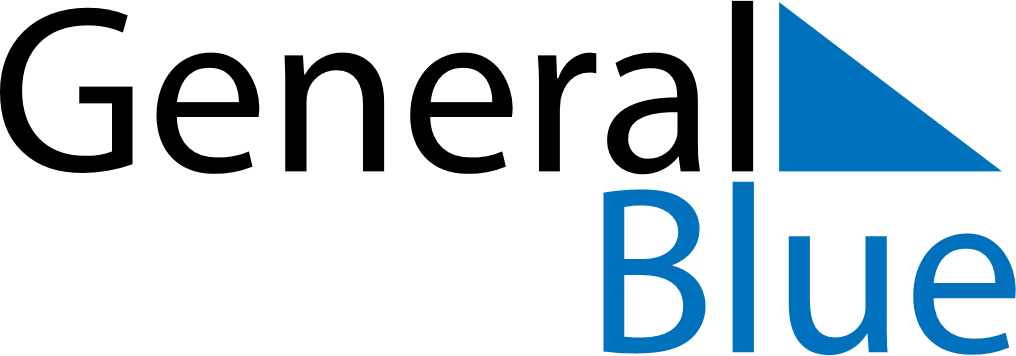 November 2021November 2021November 2021November 2021BrazilBrazilBrazilSundayMondayTuesdayWednesdayThursdayFridayFridaySaturday1234556All Souls’ Day78910111212131415161718191920Republic Day2122232425262627282930